La composition de l’atmosphère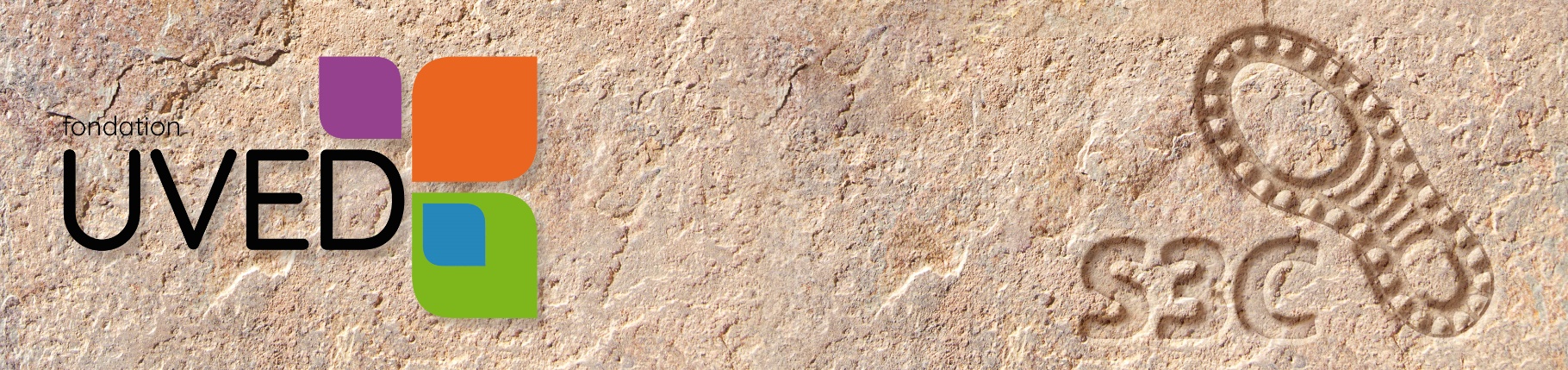 ExerciceA partir des mesures de la station d’Hawaï dans le tableau en page suivante, replacer l’évolution actuelle de la composition de l’atmosphère dans la tendance calculée par l’IPSL en 2000. Les prévisions sont-elles validées par les relevés depuis 2000 ?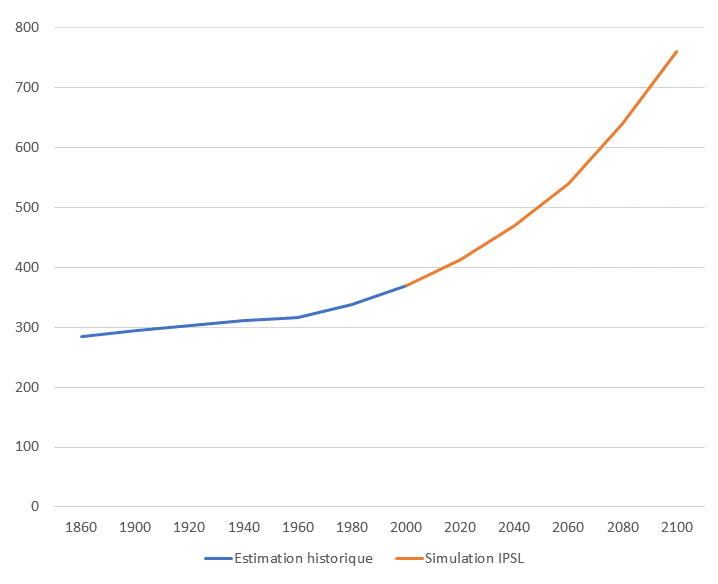 Concentration atmosphérique en CO2 (ppm) – Evolution des teneurs en CO2 sur les dernières décennies et les prévisions jusqu’en 2100Source : Mauna Loa CO2 annual mean data – Global Monitoring Laboratory NOAAA partir des estimations fournies par le modèle de l’IPSL (premier graphique), replacer l’évolution prévue de la teneur en CO2 de l’atmosphère sur le diagramme suivant qui illustre les variations de composition de l’atmosphère au cours des derniers épisodes glaciaires et interglaciaires. Qu’en déduisez-vous ?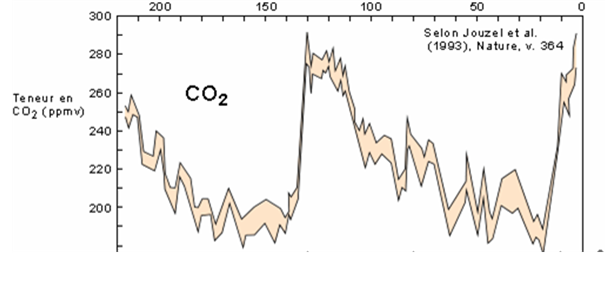 Adapté de Jouzel et al. (1993), Nature 364, pages 407–412 (1993)Réponse : la courbe de l’évolution prévisionnelle constitue un véritable « mur », montrant l’importance de l’échelle temporelle des variations actuelles. AnnéeConcentration atmosphérique en CO2 (ppm)20002001200220032004200520062007200820092010201120122013201420152016201720182019202020212022369.71371.32373.45375.98377.70379.98382.09384.02385.83387.64390.10391.85394.06396.74398.81401.01404.41406.76408.72411.65414.21416.41418.53